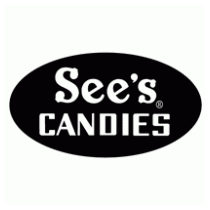 St. Joseph’s Annual Spring See’s Candy FundraiserSales Begin: Thursday, March 14th, 2019Money & Order form Due: Thursday, April 4th,2019Candy Arrives: Tuesday, April 16th,2019This year’s Prizes:**The student with the most $ amount sold, 1st & 2nd**1st:	Personal Pizza Lunch			Light up Kooshball			Free Dress2nd:	Light up Kooshball	Free Dress3rd:	Free Dress ~ for anyone who sell (5) ItemsThank you,				Mrs. Lombard			